Воспитанники средней группы "Звездочки" провели один день в виртуальной школе. Утром они с большим интересом рассматривали иллюстрации по теме "Школа", "Учитель". В ходе утреннего круга была проведена беседа "Что такое школа?", "Профессия учитель", игра "Школьные принадлежности". В ходе утренней гимнастики был проведён комплекс "Школа" с элементами логоритмики. После вкусного завтрака у воспитанников начались" уроки". На первом уроке математики они закрепляли цвета и геометрические фигуры. На втором уроке окружающего мира ребята повторяли приметы осени. На уроке по речевому развитию составляли рассказ по картине "Лес осенью". А на уроке по рисованию рисовали осенний лес. На переменах между "уроками" были проведены физминутка "Как проходит осень", пальчиковая гимнастика "В школу", логоритмические массаж "Школьный гость". Перед обедом ребята послушали рассказ Л. Н. Толстого" Филиппок". В вечернее время воспитанники поиграли в подвижную игру "Цветные автомобили", сюжетно-ролевую игру" Школа". В ходе вечернего круга дети обсудили, что им запомнилось из прошедшего дня и хотят ли они пойти в школу. День получился поучительным, а ребята поняли, что в школе очень интересно,  учитель--главный наставник, помощник, а самое главное человек, который даёт детям новые знания.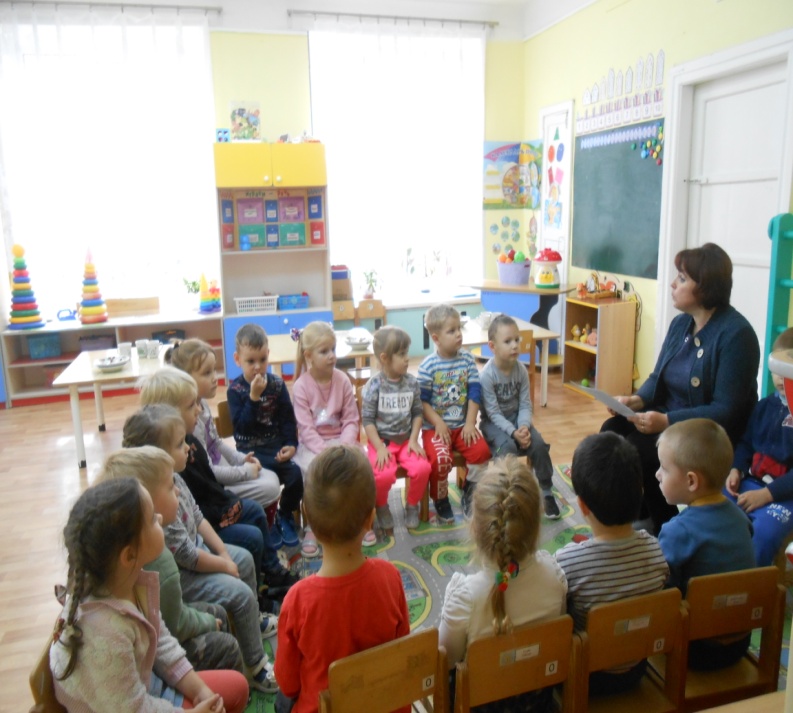 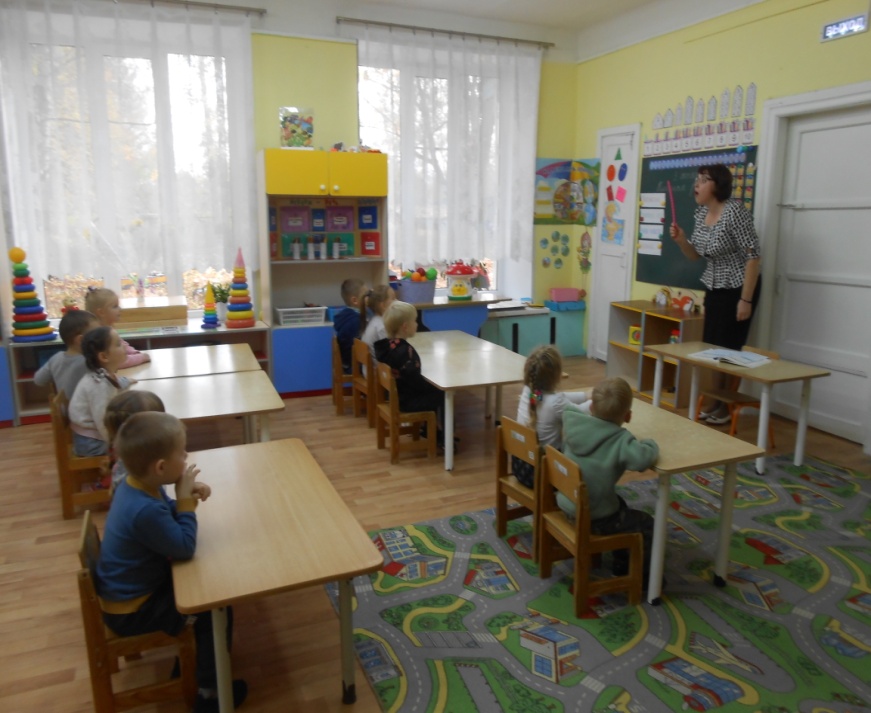 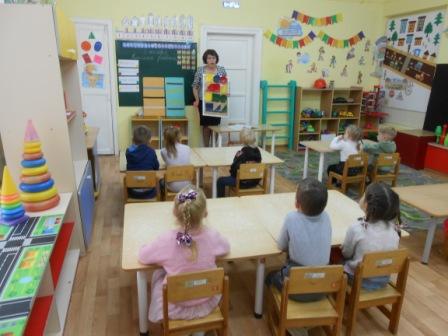 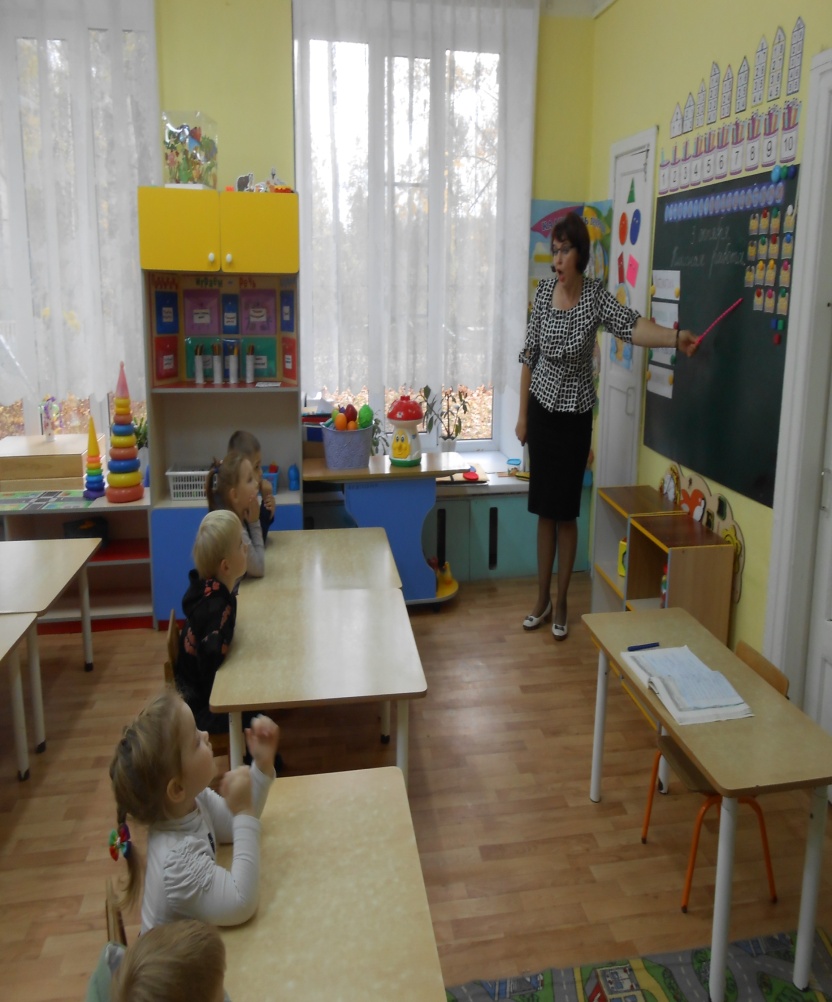 